GRAPE PRODUCTION AND UTILIZATION –2019 CROPOMB No. 0535-0039  Approval Expires: 10/31/2019Project Code: 134  QID: 200105SMetaKey: 2430OMB No. 0535-0039  Approval Expires: 10/31/2019Project Code: 134  QID: 200105SMetaKey: 2430OMB No. 0535-0039  Approval Expires: 10/31/2019Project Code: 134  QID: 200105SMetaKey: 2430OMB No. 0535-0039  Approval Expires: 10/31/2019Project Code: 134  QID: 200105SMetaKey: 2430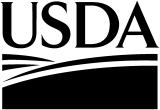 United StatesDepartment of Agriculture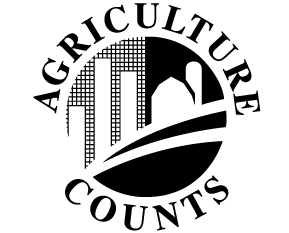 NATIONALAGRICULTURALSTATISTICSSERVICEUSDA/NASS – MissouriHeartland Region 9700 Page Ave, #400
St. Louis, MO 63132-1547 Phone:  1-314-595-9583 Fax:  1-855-270-2717 e-mail:  NASSRFOHLR@nass.usda.gov USDA/NASS – MissouriHeartland Region 9700 Page Ave, #400
St. Louis, MO 63132-1547 Phone:  1-314-595-9583 Fax:  1-855-270-2717 e-mail:  NASSRFOHLR@nass.usda.gov USDA/NASS – MissouriHeartland Region 9700 Page Ave, #400
St. Louis, MO 63132-1547 Phone:  1-314-595-9583 Fax:  1-855-270-2717 e-mail:  NASSRFOHLR@nass.usda.gov Please make corrections to name, address and ZIP Code, if necessary.Please make corrections to name, address and ZIP Code, if necessary.Please make corrections to name, address and ZIP Code, if necessary.Please make corrections to name, address and ZIP Code, if necessary.Please make corrections to name, address and ZIP Code, if necessary.Please make corrections to name, address and ZIP Code, if necessary.The information you provide will be used for statistical purposes only. Your responses will be kept confidential and any person who willfully discloses ANY identifiable information about you or your operation is subject to a jail term, a fine, or both.  This survey is conducted in accordance with the Confidential Information Protection provisions of Title V, Subtitle A, Public Law 107-347 and other applicable Federal laws. For more information on how we protect your information please visit: https://www.nass.usda.gov/confidentiality .   Response is voluntary.According to the Paperwork Reduction Act of 1995, an agency may not conduct or sponsor, and a person is not required to respond to, a collection of information unless it displays a valid OMB control number. The valid OMB control number for this information collection is 0535-0039.  The time required to complete this information collection is estimated to average 20 minutes per response, including the time for reviewing instructions, searching existing data sources, gathering and maintaining the data needed, and completing and reviewing the collection of information.The information you provide will be used for statistical purposes only. Your responses will be kept confidential and any person who willfully discloses ANY identifiable information about you or your operation is subject to a jail term, a fine, or both.  This survey is conducted in accordance with the Confidential Information Protection provisions of Title V, Subtitle A, Public Law 107-347 and other applicable Federal laws. For more information on how we protect your information please visit: https://www.nass.usda.gov/confidentiality .   Response is voluntary.According to the Paperwork Reduction Act of 1995, an agency may not conduct or sponsor, and a person is not required to respond to, a collection of information unless it displays a valid OMB control number. The valid OMB control number for this information collection is 0535-0039.  The time required to complete this information collection is estimated to average 20 minutes per response, including the time for reviewing instructions, searching existing data sources, gathering and maintaining the data needed, and completing and reviewing the collection of information.The information you provide will be used for statistical purposes only. Your responses will be kept confidential and any person who willfully discloses ANY identifiable information about you or your operation is subject to a jail term, a fine, or both.  This survey is conducted in accordance with the Confidential Information Protection provisions of Title V, Subtitle A, Public Law 107-347 and other applicable Federal laws. For more information on how we protect your information please visit: https://www.nass.usda.gov/confidentiality .   Response is voluntary.According to the Paperwork Reduction Act of 1995, an agency may not conduct or sponsor, and a person is not required to respond to, a collection of information unless it displays a valid OMB control number. The valid OMB control number for this information collection is 0535-0039.  The time required to complete this information collection is estimated to average 20 minutes per response, including the time for reviewing instructions, searching existing data sources, gathering and maintaining the data needed, and completing and reviewing the collection of information.The information you provide will be used for statistical purposes only. Your responses will be kept confidential and any person who willfully discloses ANY identifiable information about you or your operation is subject to a jail term, a fine, or both.  This survey is conducted in accordance with the Confidential Information Protection provisions of Title V, Subtitle A, Public Law 107-347 and other applicable Federal laws. For more information on how we protect your information please visit: https://www.nass.usda.gov/confidentiality .   Response is voluntary.According to the Paperwork Reduction Act of 1995, an agency may not conduct or sponsor, and a person is not required to respond to, a collection of information unless it displays a valid OMB control number. The valid OMB control number for this information collection is 0535-0039.  The time required to complete this information collection is estimated to average 20 minutes per response, including the time for reviewing instructions, searching existing data sources, gathering and maintaining the data needed, and completing and reviewing the collection of information.The information you provide will be used for statistical purposes only. Your responses will be kept confidential and any person who willfully discloses ANY identifiable information about you or your operation is subject to a jail term, a fine, or both.  This survey is conducted in accordance with the Confidential Information Protection provisions of Title V, Subtitle A, Public Law 107-347 and other applicable Federal laws. For more information on how we protect your information please visit: https://www.nass.usda.gov/confidentiality .   Response is voluntary.According to the Paperwork Reduction Act of 1995, an agency may not conduct or sponsor, and a person is not required to respond to, a collection of information unless it displays a valid OMB control number. The valid OMB control number for this information collection is 0535-0039.  The time required to complete this information collection is estimated to average 20 minutes per response, including the time for reviewing instructions, searching existing data sources, gathering and maintaining the data needed, and completing and reviewing the collection of information.The information you provide will be used for statistical purposes only. Your responses will be kept confidential and any person who willfully discloses ANY identifiable information about you or your operation is subject to a jail term, a fine, or both.  This survey is conducted in accordance with the Confidential Information Protection provisions of Title V, Subtitle A, Public Law 107-347 and other applicable Federal laws. For more information on how we protect your information please visit: https://www.nass.usda.gov/confidentiality .   Response is voluntary.According to the Paperwork Reduction Act of 1995, an agency may not conduct or sponsor, and a person is not required to respond to, a collection of information unless it displays a valid OMB control number. The valid OMB control number for this information collection is 0535-0039.  The time required to complete this information collection is estimated to average 20 minutes per response, including the time for reviewing instructions, searching existing data sources, gathering and maintaining the data needed, and completing and reviewing the collection of information.The information you provide will be used for statistical purposes only. Your responses will be kept confidential and any person who willfully discloses ANY identifiable information about you or your operation is subject to a jail term, a fine, or both.  This survey is conducted in accordance with the Confidential Information Protection provisions of Title V, Subtitle A, Public Law 107-347 and other applicable Federal laws. For more information on how we protect your information please visit: https://www.nass.usda.gov/confidentiality .   Response is voluntary.According to the Paperwork Reduction Act of 1995, an agency may not conduct or sponsor, and a person is not required to respond to, a collection of information unless it displays a valid OMB control number. The valid OMB control number for this information collection is 0535-0039.  The time required to complete this information collection is estimated to average 20 minutes per response, including the time for reviewing instructions, searching existing data sources, gathering and maintaining the data needed, and completing and reviewing the collection of information.Please Report for the Vineyard and/or Winery You OperatePlease Report for the Vineyard and/or Winery You OperatePlease Report for the Vineyard and/or Winery You Operate1. 	Did you operate a vineyard in 2019? Yes (continue)      No (Go to item 4) Yes (continue)      No (Go to item 4)2. 	How many bearing acres are in your vineyard (include acres in production only) . . . . . . . . . . . . . .  acres2. 	How many bearing acres are in your vineyard (include acres in production only) . . . . . . . . . . . . . .  acres3. 	Please list the quantity harvested for all purposes, by variety, from your vineyard in 2019.  If sold, list quantity and price for fresh market or processing:3. 	Please list the quantity harvested for all purposes, by variety, from your vineyard in 2019.  If sold, list quantity and price for fresh market or processing:3. 	Please list the quantity harvested for all purposes, by variety, from your vineyard in 2019.  If sold, list quantity and price for fresh market or processing:3. 	Please list the quantity harvested for all purposes, by variety, from your vineyard in 2019.  If sold, list quantity and price for fresh market or processing:3. 	Please list the quantity harvested for all purposes, by variety, from your vineyard in 2019.  If sold, list quantity and price for fresh market or processing:3. 	Please list the quantity harvested for all purposes, by variety, from your vineyard in 2019.  If sold, list quantity and price for fresh market or processing:3. 	Please list the quantity harvested for all purposes, by variety, from your vineyard in 2019.  If sold, list quantity and price for fresh market or processing:3. 	Please list the quantity harvested for all purposes, by variety, from your vineyard in 2019.  If sold, list quantity and price for fresh market or processing:VarietyBearingNon-BearingTotal Quantity HarvestedSold for Fresh MarketSold for Fresh MarketSold for Processing(Do not include grapes you harvested and processed)Sold for Processing(Do not include grapes you harvested and processed)acresacrestonstonsprice/tontonsprice/tonAll Others4. 	Did you process grapes in 2019?  Yes (continue)   No - Questionnaire complete, please sign and return.)5. 	The total quantity of grapes processed by your operation was . . . . . . . . . . . . . . . . . . . . . . . . . . .    tons6. 	Please list the total quantity processed and average price per ton paid by you for grapes as listed below.ALL GRAPES PROCESSED IN YOUR FACILITYVarietyVarietyYour Own Production That You ProcessedProduction You PurchasedProduction You PurchasedProduction You PurchasedProduction You PurchasedProduction You PurchasedVarietyVarietyYour Own Production That You ProcessedGrown in MissouriGrown in MissouriGrown Out of StateGrown Out of StateGrown Out of StateConcordJuicetonsprice/tonStatetonsprice/tonConcordJuiceConcordWineConcordOtherAll OthersJuiceAll OthersWineAll OthersOther(Please continue on back)7.	COMMENTS:8.	SURVEY RESULTS:  To receive the complete results of this survey on the release date,	go to https://www.nass.usda.gov/Surveys/Guide_to_NASS_Surveys/	Would you rather have a brief summary mailed to you at a later date?	9990		1 Yes		3 No RespondentName:9911Phone:9910          MM        DD       YYDate:        __ __    __ __    __ __Thank you for your response.OFFICE USEOFFICE USEOFFICE USEOFFICE USEOFFICE USEOFFICE USEOFFICE USEOFFICE USEOFFICE USEOFFICE USEOFFICE USEOFFICE USEOFFICE USEOFFICE USEResponseResponseRespondentRespondentModeModeEnum.Eval.ChangeOffice Use for POIDOffice Use for POIDOffice Use for POIDOffice Use for POIDOffice Use for POID1-Comp2-R3-Inac4-Office Hold5-R – Est6-Inac – Est7-Off Hold – Est99011-Op/Mgr2-Sp3-Acct/Bkpr4-Partner9-Oth99021-Mail2-Tel3-Face-to-Face4-CATI5-Web6-e-mail7-Fax8-CAPI19-Other99039998990099859989        __  __  __  -  __  __  __  -  __  __  __9989        __  __  __  -  __  __  __  -  __  __  __9989        __  __  __  -  __  __  __  -  __  __  __9989        __  __  __  -  __  __  __  -  __  __  __9989        __  __  __  -  __  __  __  -  __  __  __1-Comp2-R3-Inac4-Office Hold5-R – Est6-Inac – Est7-Off Hold – Est99011-Op/Mgr2-Sp3-Acct/Bkpr4-Partner9-Oth99021-Mail2-Tel3-Face-to-Face4-CATI5-Web6-e-mail7-Fax8-CAPI19-Other99039998R. Unit9985Optional UseOptional UseOptional UseOptional UseOptional Use1-Comp2-R3-Inac4-Office Hold5-R – Est6-Inac – Est7-Off Hold – Est99011-Op/Mgr2-Sp3-Acct/Bkpr4-Partner9-Oth99021-Mail2-Tel3-Face-to-Face4-CATI5-Web6-e-mail7-Fax8-CAPI19-Other990399989921998599079908990699069916S/E NameS/E NameS/E NameS/E NameS/E NameS/E Name